Τακτική ΣυνεδρίασηΣας προσκαλούμε στις 21/07/2020, ημέρα Τρίτη και ώρα 11:00 να προσέλθετε στο Δημοτικό Κατάστημα του Δήμου Κόνιτσας, σε τακτική συνεδρίαση της οικονομικής επιτροπής δια ζώσης κεκλεισμένων των θυρών,  σύμφωνα με την [παρ. 1 του άρθρου 10 της Πράξης Νομοθ. Περιεχομένου (ΦΕΚ 55/11.03.2020 τεύχος A’) η οποία κυρώθηκε νομοθετικά με το άρθρο 2 του Ν.4682/20]  και   σύμφωνα με τις σχετικές διατάξεις του άρθρου 75 του Ν. 3852/2010 (ΦΕΚ Α΄ 87) όπως αντικαταστάθηκε από το άρθρο 77 του Ν. 4555/18. Σε περίπτωση κωλύματός σας, παρακαλούμε να μας ειδοποιήσετε εγκαίρως ώστε να κληθούν οι αναπληρωτές σας.Ο  Πρόεδροςτης Οικονομικής ΕπιτροπήςΔήμου ΚόνιτσαςΕξάρχου ΝικόλαοςΔήμαρχος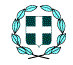 ΕΛΛΗΝΙΚΗ ΔΗΜΟΚΡΑΤΙΑΔΗΜΟΣ ΚΟΝΙΤΣΑΣ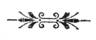 ΓΡΑΦΕΙΟ ΥΠΟΣΤΗΡΙΞΗΣΑΙΡΕΤΩΝ ΟΡΓΑΝΩΝΟΙΚΟΝΟΜΙΚΗ ΕΠΙΤΡΟΠΗΕΛΛΗΝΙΚΗ ΔΗΜΟΚΡΑΤΙΑΔΗΜΟΣ ΚΟΝΙΤΣΑΣΓΡΑΦΕΙΟ ΥΠΟΣΤΗΡΙΞΗΣΑΙΡΕΤΩΝ ΟΡΓΑΝΩΝΟΙΚΟΝΟΜΙΚΗ ΕΠΙΤΡΟΠΗ    Κόνιτσα   17/07/202017/07/2020ΕΛΛΗΝΙΚΗ ΔΗΜΟΚΡΑΤΙΑΔΗΜΟΣ ΚΟΝΙΤΣΑΣΓΡΑΦΕΙΟ ΥΠΟΣΤΗΡΙΞΗΣΑΙΡΕΤΩΝ ΟΡΓΑΝΩΝΟΙΚΟΝΟΜΙΚΗ ΕΠΙΤΡΟΠΗΑριθ. Πρωτ:Αριθ. Πρωτ:4198Πληροφορίες: Αθανασίου Μαίρη
Τηλ: 26553 - 60331FAX: 26550 - 24000
Email: mathanasiou@konitsa.gr1.Π Ρ Ο Σ Χήρα Δημήτριο - Αντιπρόεδρο Ο.ΕΤσιαλιαμάνη Νικόλαο - Μέλος Ο.ΕΣπανό Γεώργιο –Μέλος Ο.Ε.Δημάρατου Αικατερίνη-Μέλος Ο.ΕΡόμπολο Γεώργιο - Μέλος Ο.ΕΣπανό Βασίλειο - Μέλος Ο.ΕΠ Ρ Ο Σ Χήρα Δημήτριο - Αντιπρόεδρο Ο.ΕΤσιαλιαμάνη Νικόλαο - Μέλος Ο.ΕΣπανό Γεώργιο –Μέλος Ο.Ε.Δημάρατου Αικατερίνη-Μέλος Ο.ΕΡόμπολο Γεώργιο - Μέλος Ο.ΕΣπανό Βασίλειο - Μέλος Ο.ΕΠ Ρ Ο Σ Χήρα Δημήτριο - Αντιπρόεδρο Ο.ΕΤσιαλιαμάνη Νικόλαο - Μέλος Ο.ΕΣπανό Γεώργιο –Μέλος Ο.Ε.Δημάρατου Αικατερίνη-Μέλος Ο.ΕΡόμπολο Γεώργιο - Μέλος Ο.ΕΣπανό Βασίλειο - Μέλος Ο.Ε   ΘΕΜΑ 1ονΈγκριση πρακτικού επιτροπής διαγωνισμού ανάδειξης προσωρινού αναδόχου συνοπτικού διαγωνισμού του έργου «Κατασκευη και επισκευή τοίχων αντιστήριξης στις ΤΚ Πουρνιάς, Ηλιόρραχης, Νικάνωρα, Παλαιοσελλίου, Μαζίου»   ΘΕΜΑ 2ονΈγκριση πρακτικού επιτροπής διαγωνισμού ανάδειξης προσωρινού αναδόχου συνοπτικού διαγωνισμού του έργου «Πλακοστρώσεις εντός οικισμών στις ΤΚ Χιονιάδων Πληκατίου, Γοργοποτάμου, Μελλισόπετρας, Πηγής»   ΘΕΜΑ 3ονΈγκριση πρακτικού επιτροπής διαγωνισμού ανάδειξης προσωρινού αναδόχου συνοπτικού διαγωνισμού του έργου «Κατασκευη και επισκευή καλντεριμιών στις ΤΚ Γαναδιού, Καστάνιανης, Αγίας Βαρβάρας, φούρκας, Οξυάς»   ΘΕΜΑ 4ονΈγκριση πρακτικού της επιτροπής διενέργειας διαγωνισμών για την κατακύρωση του διαγωνισμού με τίτλο «Προμήθεια και τοποθέτηση εξοπλισμού διάνοιξης αναρριχητικών διαδρομών στο Δήμο Κόνιτσας»   ΘΕΜΑ 5ονΈγκριση Απόφασης απολογισμού έτους 2019 του ΚΕΠΑΠΑ.    ΘΕΜΑ 6ονΈγκριση της υπ’ αριθ. 20/2020 μελέτης της προμήθειας με τίτλο «Προμήθεια ενός (1) απορριμματοφόρου οχήματος τύπου μύλου 16μ³ για το Δήμο Κόνιτσας» προϋπολογισμού 150.000€ και ανάθεση με συνοπτικό διαγωνισμό – Καθορισμός όρων του διαγωνισμού.   ΘΕΜΑ 7ονΈγκριση παράτασης της σύμβασης με τίτλο «Παροχή υπηρεσιών για την τεχνική υποστήριξη της διαγωνιστικής διαδικασίας της πράξης "Ψηφιακές υπηρεσίες οργάνωσης των υπηρεσιών του Δήμου Κόνιτσας για την καλύτερη εξυπηρέτηση των δημοτών του με χρήση ΤΠΕ"»   ΘΕΜΑ 8ονΈγκριση τέλεσης μνημόσυνου εις μνήμη ευεργέτη Χρήστου Πούχα στην ΤΚ Παλαιοσελλίου   ΘΕΜΑ 9ονΈγκριση 2ης αναμόρφωσης προϋπολογισμού 2020 του ΚΕΠΑΠΑ